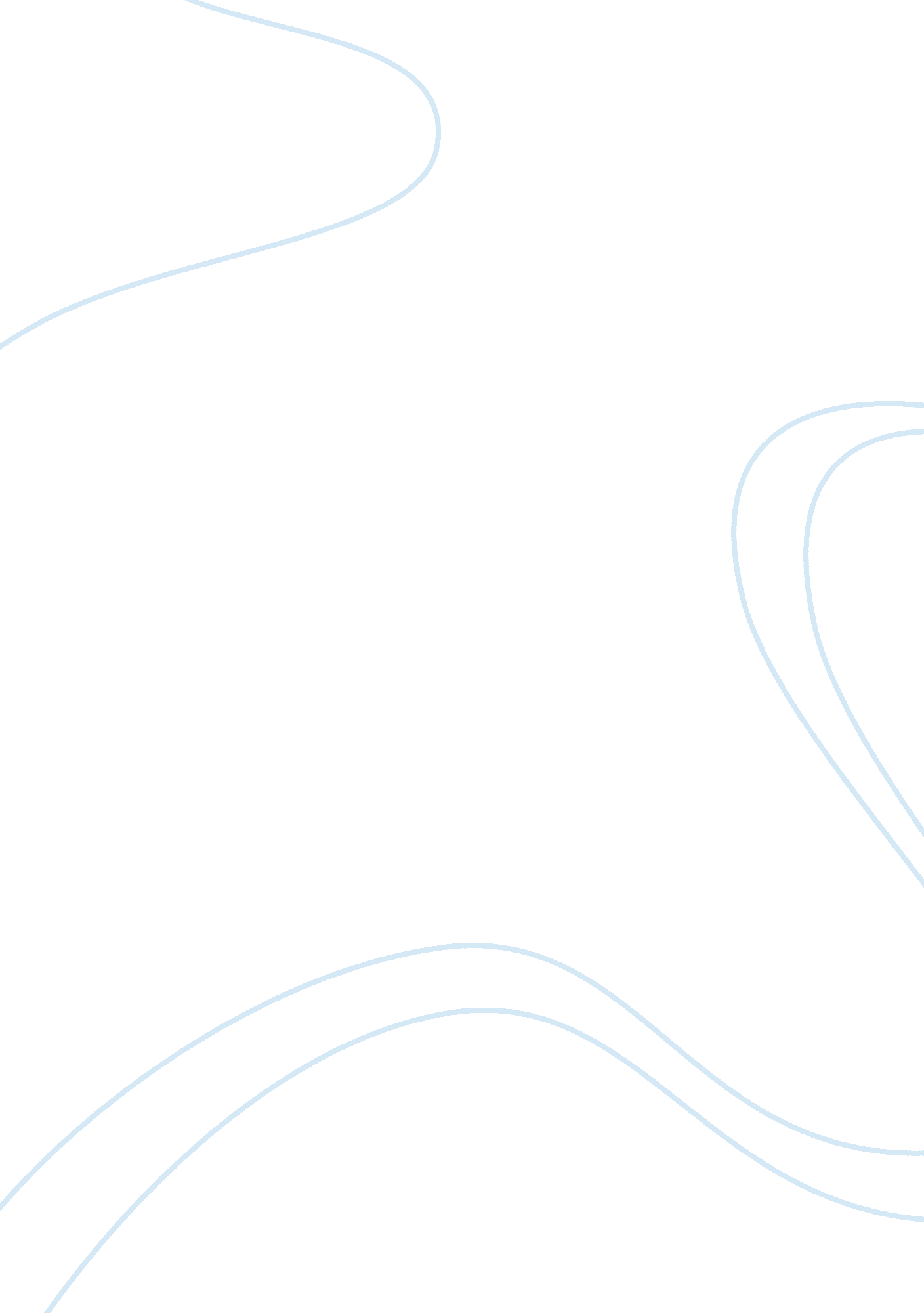 Joyas voladoras by brian doyleLiterature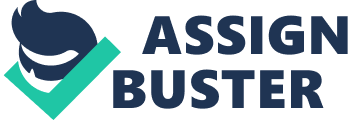 Joyas Voladoras It is undeniable that “ Joyas Voladoras” by Brian Doyle is one of the greatest pieces of writing ever written. Doyle used profound literature skills to articulate his message from an unsuspecting beginning to a breathtaking and momentous ending. Man is a social animal characterized by a special ability to relate with the world and other people through the drive of the desires of the heart. Certainly, Doyle must have realized that so much is hidden at the heart that it becomes the primary cause of sorrow for humankind. He therefore, articulated his literature work to demonstrate the issues of the heart from an animal’s view seamlessly to the man’s heart. The writer’s idea about the heart begins to evolve with description of a hummingbird’s heart. Joyas Voladoras, hummingbirds, hearts can beat so fast that they only live for only two years (Doyle web). Likewise, a human being can burden his heart with so much issues that it burns out within a short while. The idea then evolves to a tortoise. Human being can decide to relax and take life easily and live long as a tortoise. Interestingly, his idea then evolves to blue whales. Blue whales on the other hand have large hearts weighing more than seven tons (Doyle web). Despite their large hearts, they live in couples. Human beings can decide to live like the whales. However, hearts can have many numbers of hearts just as different kinds of animals that we have on earth. Finally, the writer’s idea settles to the real man’s heart. The heart has so much at stake that we too often shield it from the rest of the world (Doyle web). However, it will still break at some point. Possibly, the author’s ultimate idea is that we should connect to our hearts so that we can know when we are burning out. 
Works Cited 
Doyle, Brian. " Joyas Voladoras." Web 25 March 2012. 